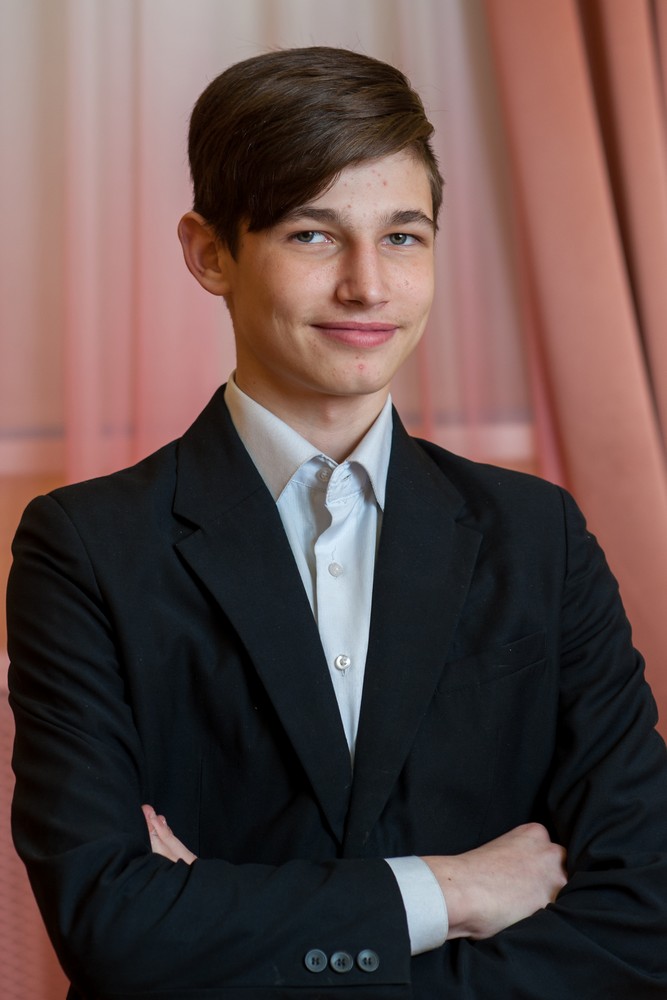 НИКИТА В., 2004 г.р.       Никита доброжелательный, открытый для общения подросток. Вежлив, предупредителен. Хорошо чувствует дистанцию в общении. Адаптировался быстро, понял и принял правила новой жизни.        Никита коммуникабельный и неконфликтный подросток. Самостоятельный, дисциплину не нарушает, порядок поддерживает, следит за своей внешностью.  Возможная форма устройства: попечительство/приемная семья/усыновление.